博士生导师简介证件照
（本人近期正面免冠彩色电子证件照，jpg或jpeg格式，宽高比例3:4，大小10MB以内，白色或蓝色背景）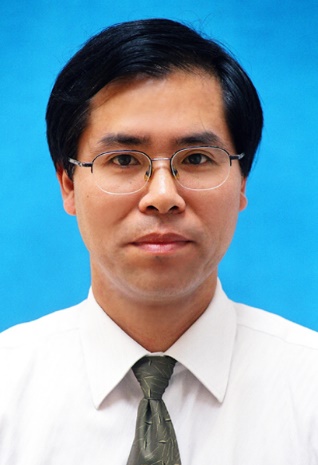 证件照
（本人近期正面免冠彩色电子证件照，jpg或jpeg格式，宽高比例3:4，大小10MB以内，白色或蓝色背景）姓名陈永法陈永法导师类型直博生导师直博生导师证件照
（本人近期正面免冠彩色电子证件照，jpg或jpeg格式，宽高比例3:4，大小10MB以内，白色或蓝色背景）证件照
（本人近期正面免冠彩色电子证件照，jpg或jpeg格式，宽高比例3:4，大小10MB以内，白色或蓝色背景）学院/单位国际医药商学院国际医药商学院招生学科社会与管理药学社会与管理药学证件照
（本人近期正面免冠彩色电子证件照，jpg或jpeg格式，宽高比例3:4，大小10MB以内，白色或蓝色背景）证件照
（本人近期正面免冠彩色电子证件照，jpg或jpeg格式，宽高比例3:4，大小10MB以内，白色或蓝色背景）电话1377082778813770827788邮箱cyf990@163.comcyf990@163.com证件照
（本人近期正面免冠彩色电子证件照，jpg或jpeg格式，宽高比例3:4，大小10MB以内，白色或蓝色背景）证件照
（本人近期正面免冠彩色电子证件照，jpg或jpeg格式，宽高比例3:4，大小10MB以内，白色或蓝色背景）研究方向（100字以内）国内外医药政策与法规、治理理论应用、国际监管与协作、药品注册管理、基本药物制度、医保制度、药品采购制度、药学服务与合理用药、药物经济学评价等研究。研究方向（100字以内）国内外医药政策与法规、治理理论应用、国际监管与协作、药品注册管理、基本药物制度、医保制度、药品采购制度、药学服务与合理用药、药物经济学评价等研究。研究方向（100字以内）国内外医药政策与法规、治理理论应用、国际监管与协作、药品注册管理、基本药物制度、医保制度、药品采购制度、药学服务与合理用药、药物经济学评价等研究。研究方向（100字以内）国内外医药政策与法规、治理理论应用、国际监管与协作、药品注册管理、基本药物制度、医保制度、药品采购制度、药学服务与合理用药、药物经济学评价等研究。研究方向（100字以内）国内外医药政策与法规、治理理论应用、国际监管与协作、药品注册管理、基本药物制度、医保制度、药品采购制度、药学服务与合理用药、药物经济学评价等研究。研究方向（100字以内）国内外医药政策与法规、治理理论应用、国际监管与协作、药品注册管理、基本药物制度、医保制度、药品采购制度、药学服务与合理用药、药物经济学评价等研究。个人简介（包括教育背景、工作经历、社会兼职、视频链接等）个人简介（包括教育背景、工作经历、社会兼职、视频链接等）个人简介（包括教育背景、工作经历、社会兼职、视频链接等）个人简介（包括教育背景、工作经历、社会兼职、视频链接等）个人简介（包括教育背景、工作经历、社会兼职、视频链接等）个人简介（包括教育背景、工作经历、社会兼职、视频链接等）个人简介（包括教育背景、工作经历、社会兼职、视频链接等）个人简介（包括教育背景、工作经历、社会兼职、视频链接等）陈永法（1965-），教授、博士生导师。现任中国药科大学组织部部长、统战部部长，曾任中国药科大学综合改革办公室主任、党委办公室主任。陈永法教授系江苏省“青蓝工程”学术带头人，主要从事国内外医药政策及法规、医药卫生体制改革、国际药品注册、药物经济学评价等领域研究，主编或副主编十多部教材或专著，承担多项国家社会科学、自然科学基金项目和省级社会科学基金项目、数十项国家部委等纵向课题以及企业咨询项目，发表国内外核心期刊论文百余篇。现为国家药审中心第一批外聘专家及国家医保局药经测算专家，兼任中国药品监督管理研究会药品监管史专业委员会副主任委员、中国药品监督管理研究会药品监管法规和政策专业委员会委员、中国药科大学国家执业药师发展研究中心副主任、中国药科大学国家药物政策与医药产业发展研究中心研究员、国际药事法规研究所研究员、中华医学百科全书编纂委员会编委、《中国药科大学学报》编委、江苏省执业药师协会副理事、江苏省医院药事管理委员会委员等职。陈永法（1965-），教授、博士生导师。现任中国药科大学组织部部长、统战部部长，曾任中国药科大学综合改革办公室主任、党委办公室主任。陈永法教授系江苏省“青蓝工程”学术带头人，主要从事国内外医药政策及法规、医药卫生体制改革、国际药品注册、药物经济学评价等领域研究，主编或副主编十多部教材或专著，承担多项国家社会科学、自然科学基金项目和省级社会科学基金项目、数十项国家部委等纵向课题以及企业咨询项目，发表国内外核心期刊论文百余篇。现为国家药审中心第一批外聘专家及国家医保局药经测算专家，兼任中国药品监督管理研究会药品监管史专业委员会副主任委员、中国药品监督管理研究会药品监管法规和政策专业委员会委员、中国药科大学国家执业药师发展研究中心副主任、中国药科大学国家药物政策与医药产业发展研究中心研究员、国际药事法规研究所研究员、中华医学百科全书编纂委员会编委、《中国药科大学学报》编委、江苏省执业药师协会副理事、江苏省医院药事管理委员会委员等职。陈永法（1965-），教授、博士生导师。现任中国药科大学组织部部长、统战部部长，曾任中国药科大学综合改革办公室主任、党委办公室主任。陈永法教授系江苏省“青蓝工程”学术带头人，主要从事国内外医药政策及法规、医药卫生体制改革、国际药品注册、药物经济学评价等领域研究，主编或副主编十多部教材或专著，承担多项国家社会科学、自然科学基金项目和省级社会科学基金项目、数十项国家部委等纵向课题以及企业咨询项目，发表国内外核心期刊论文百余篇。现为国家药审中心第一批外聘专家及国家医保局药经测算专家，兼任中国药品监督管理研究会药品监管史专业委员会副主任委员、中国药品监督管理研究会药品监管法规和政策专业委员会委员、中国药科大学国家执业药师发展研究中心副主任、中国药科大学国家药物政策与医药产业发展研究中心研究员、国际药事法规研究所研究员、中华医学百科全书编纂委员会编委、《中国药科大学学报》编委、江苏省执业药师协会副理事、江苏省医院药事管理委员会委员等职。陈永法（1965-），教授、博士生导师。现任中国药科大学组织部部长、统战部部长，曾任中国药科大学综合改革办公室主任、党委办公室主任。陈永法教授系江苏省“青蓝工程”学术带头人，主要从事国内外医药政策及法规、医药卫生体制改革、国际药品注册、药物经济学评价等领域研究，主编或副主编十多部教材或专著，承担多项国家社会科学、自然科学基金项目和省级社会科学基金项目、数十项国家部委等纵向课题以及企业咨询项目，发表国内外核心期刊论文百余篇。现为国家药审中心第一批外聘专家及国家医保局药经测算专家，兼任中国药品监督管理研究会药品监管史专业委员会副主任委员、中国药品监督管理研究会药品监管法规和政策专业委员会委员、中国药科大学国家执业药师发展研究中心副主任、中国药科大学国家药物政策与医药产业发展研究中心研究员、国际药事法规研究所研究员、中华医学百科全书编纂委员会编委、《中国药科大学学报》编委、江苏省执业药师协会副理事、江苏省医院药事管理委员会委员等职。陈永法（1965-），教授、博士生导师。现任中国药科大学组织部部长、统战部部长，曾任中国药科大学综合改革办公室主任、党委办公室主任。陈永法教授系江苏省“青蓝工程”学术带头人，主要从事国内外医药政策及法规、医药卫生体制改革、国际药品注册、药物经济学评价等领域研究，主编或副主编十多部教材或专著，承担多项国家社会科学、自然科学基金项目和省级社会科学基金项目、数十项国家部委等纵向课题以及企业咨询项目，发表国内外核心期刊论文百余篇。现为国家药审中心第一批外聘专家及国家医保局药经测算专家，兼任中国药品监督管理研究会药品监管史专业委员会副主任委员、中国药品监督管理研究会药品监管法规和政策专业委员会委员、中国药科大学国家执业药师发展研究中心副主任、中国药科大学国家药物政策与医药产业发展研究中心研究员、国际药事法规研究所研究员、中华医学百科全书编纂委员会编委、《中国药科大学学报》编委、江苏省执业药师协会副理事、江苏省医院药事管理委员会委员等职。陈永法（1965-），教授、博士生导师。现任中国药科大学组织部部长、统战部部长，曾任中国药科大学综合改革办公室主任、党委办公室主任。陈永法教授系江苏省“青蓝工程”学术带头人，主要从事国内外医药政策及法规、医药卫生体制改革、国际药品注册、药物经济学评价等领域研究，主编或副主编十多部教材或专著，承担多项国家社会科学、自然科学基金项目和省级社会科学基金项目、数十项国家部委等纵向课题以及企业咨询项目，发表国内外核心期刊论文百余篇。现为国家药审中心第一批外聘专家及国家医保局药经测算专家，兼任中国药品监督管理研究会药品监管史专业委员会副主任委员、中国药品监督管理研究会药品监管法规和政策专业委员会委员、中国药科大学国家执业药师发展研究中心副主任、中国药科大学国家药物政策与医药产业发展研究中心研究员、国际药事法规研究所研究员、中华医学百科全书编纂委员会编委、《中国药科大学学报》编委、江苏省执业药师协会副理事、江苏省医院药事管理委员会委员等职。陈永法（1965-），教授、博士生导师。现任中国药科大学组织部部长、统战部部长，曾任中国药科大学综合改革办公室主任、党委办公室主任。陈永法教授系江苏省“青蓝工程”学术带头人，主要从事国内外医药政策及法规、医药卫生体制改革、国际药品注册、药物经济学评价等领域研究，主编或副主编十多部教材或专著，承担多项国家社会科学、自然科学基金项目和省级社会科学基金项目、数十项国家部委等纵向课题以及企业咨询项目，发表国内外核心期刊论文百余篇。现为国家药审中心第一批外聘专家及国家医保局药经测算专家，兼任中国药品监督管理研究会药品监管史专业委员会副主任委员、中国药品监督管理研究会药品监管法规和政策专业委员会委员、中国药科大学国家执业药师发展研究中心副主任、中国药科大学国家药物政策与医药产业发展研究中心研究员、国际药事法规研究所研究员、中华医学百科全书编纂委员会编委、《中国药科大学学报》编委、江苏省执业药师协会副理事、江苏省医院药事管理委员会委员等职。陈永法（1965-），教授、博士生导师。现任中国药科大学组织部部长、统战部部长，曾任中国药科大学综合改革办公室主任、党委办公室主任。陈永法教授系江苏省“青蓝工程”学术带头人，主要从事国内外医药政策及法规、医药卫生体制改革、国际药品注册、药物经济学评价等领域研究，主编或副主编十多部教材或专著，承担多项国家社会科学、自然科学基金项目和省级社会科学基金项目、数十项国家部委等纵向课题以及企业咨询项目，发表国内外核心期刊论文百余篇。现为国家药审中心第一批外聘专家及国家医保局药经测算专家，兼任中国药品监督管理研究会药品监管史专业委员会副主任委员、中国药品监督管理研究会药品监管法规和政策专业委员会委员、中国药科大学国家执业药师发展研究中心副主任、中国药科大学国家药物政策与医药产业发展研究中心研究员、国际药事法规研究所研究员、中华医学百科全书编纂委员会编委、《中国药科大学学报》编委、江苏省执业药师协会副理事、江苏省医院药事管理委员会委员等职。主持科研项目（3个以内）主持科研项目（3个以内）主持科研项目（3个以内）主持科研项目（3个以内）主持科研项目（3个以内）主持科研项目（3个以内）主持科研项目（3个以内）主持科研项目（3个以内）编号项目名称项目类型[横向课题/纵向课题]项目类别起讫时间总经费（万元）总经费（万元）本人承担任务[主持、负责、参与]1食品药品安全协同治理的国际比较研究纵向课题国家社科基金2015年6月至2020年12月2020主持2国家治理体系框架下我国基本药物制度完善研究横向课题2020年11月至2021年10月48.050948.0509主持3基于儿童药可及性优化目标的价格激励措施研究横向课题2021年5月至2021年12月3030主持代表性成果（3个以内）代表性成果（3个以内）代表性成果（3个以内）代表性成果（3个以内）代表性成果（3个以内）代表性成果（3个以内）代表性成果（3个以内）代表性成果（3个以内）编号论文标题期刊名称收录情况[SCI收录、EI收录、ISTP收录]卷期作者排名[通讯作者，1,2，其他]作者排名[通讯作者，1,2，其他]作者排名[通讯作者，1,2，其他]1Comparative meta-analysis of adefovir dipivoxil monotherapy and combinationtherapy of adefovir dipivoxil and lamivudine for lamivudine-resistant chronichepatitis BInternational Journal of Infectious DiseasesSCI2012年16卷3期1112印度药品专利强制许可制度研究价格理论与实践CSSCI2018年第8期1113构建专利药价格谈判利益平衡机制的路径选择——基于德国、英国、韩国等典型国家药价谈判机制的启示价格理论与实践CSSCI2018年第3期通讯通讯通讯其他成果及获奖（包括教材专著、专利发明、新药证书、临床批件、荣誉称号等）其他成果及获奖（包括教材专著、专利发明、新药证书、临床批件、荣誉称号等）其他成果及获奖（包括教材专著、专利发明、新药证书、临床批件、荣誉称号等）其他成果及获奖（包括教材专著、专利发明、新药证书、临床批件、荣誉称号等）其他成果及获奖（包括教材专著、专利发明、新药证书、临床批件、荣誉称号等）其他成果及获奖（包括教材专著、专利发明、新药证书、临床批件、荣誉称号等）其他成果及获奖（包括教材专著、专利发明、新药证书、临床批件、荣誉称号等）其他成果及获奖（包括教材专著、专利发明、新药证书、临床批件、荣誉称号等）1.主编《国际药事法规》，东南大学出版社，2021年1月；2.主编《美国药品流通监管（国外食品药品法律法规编译丛书）》，中国医药科技出版社，2019年11月；3.主编《中国药事管理与法规》，东南大学出版社，2018年7月；4.主编《药学服务实务（药学从业人员职业技能提升丛书）》，中国医药科技出版社，2016年10月；5.《药品集中采购中医疗机构作用发挥研究》获江苏省卫计委2016年药物政策研究一等奖。1.主编《国际药事法规》，东南大学出版社，2021年1月；2.主编《美国药品流通监管（国外食品药品法律法规编译丛书）》，中国医药科技出版社，2019年11月；3.主编《中国药事管理与法规》，东南大学出版社，2018年7月；4.主编《药学服务实务（药学从业人员职业技能提升丛书）》，中国医药科技出版社，2016年10月；5.《药品集中采购中医疗机构作用发挥研究》获江苏省卫计委2016年药物政策研究一等奖。1.主编《国际药事法规》，东南大学出版社，2021年1月；2.主编《美国药品流通监管（国外食品药品法律法规编译丛书）》，中国医药科技出版社，2019年11月；3.主编《中国药事管理与法规》，东南大学出版社，2018年7月；4.主编《药学服务实务（药学从业人员职业技能提升丛书）》，中国医药科技出版社，2016年10月；5.《药品集中采购中医疗机构作用发挥研究》获江苏省卫计委2016年药物政策研究一等奖。1.主编《国际药事法规》，东南大学出版社，2021年1月；2.主编《美国药品流通监管（国外食品药品法律法规编译丛书）》，中国医药科技出版社，2019年11月；3.主编《中国药事管理与法规》，东南大学出版社，2018年7月；4.主编《药学服务实务（药学从业人员职业技能提升丛书）》，中国医药科技出版社，2016年10月；5.《药品集中采购中医疗机构作用发挥研究》获江苏省卫计委2016年药物政策研究一等奖。1.主编《国际药事法规》，东南大学出版社，2021年1月；2.主编《美国药品流通监管（国外食品药品法律法规编译丛书）》，中国医药科技出版社，2019年11月；3.主编《中国药事管理与法规》，东南大学出版社，2018年7月；4.主编《药学服务实务（药学从业人员职业技能提升丛书）》，中国医药科技出版社，2016年10月；5.《药品集中采购中医疗机构作用发挥研究》获江苏省卫计委2016年药物政策研究一等奖。1.主编《国际药事法规》，东南大学出版社，2021年1月；2.主编《美国药品流通监管（国外食品药品法律法规编译丛书）》，中国医药科技出版社，2019年11月；3.主编《中国药事管理与法规》，东南大学出版社，2018年7月；4.主编《药学服务实务（药学从业人员职业技能提升丛书）》，中国医药科技出版社，2016年10月；5.《药品集中采购中医疗机构作用发挥研究》获江苏省卫计委2016年药物政策研究一等奖。1.主编《国际药事法规》，东南大学出版社，2021年1月；2.主编《美国药品流通监管（国外食品药品法律法规编译丛书）》，中国医药科技出版社，2019年11月；3.主编《中国药事管理与法规》，东南大学出版社，2018年7月；4.主编《药学服务实务（药学从业人员职业技能提升丛书）》，中国医药科技出版社，2016年10月；5.《药品集中采购中医疗机构作用发挥研究》获江苏省卫计委2016年药物政策研究一等奖。1.主编《国际药事法规》，东南大学出版社，2021年1月；2.主编《美国药品流通监管（国外食品药品法律法规编译丛书）》，中国医药科技出版社，2019年11月；3.主编《中国药事管理与法规》，东南大学出版社，2018年7月；4.主编《药学服务实务（药学从业人员职业技能提升丛书）》，中国医药科技出版社，2016年10月；5.《药品集中采购中医疗机构作用发挥研究》获江苏省卫计委2016年药物政策研究一等奖。